ОДНОДНЕВНЫЕ ПОЕЗДКИ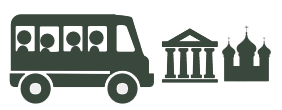 2 – 11 мая 2019ДатаВремяОписаниеСтоимость2 мая(Чт)9:00– экскурсионная поездка в г. Старая Русса «Золотой век русской усадьбы» с посещением дома-музея Ф. М. Достоевского, парка-курорта Бронирование: +7 905 290 86 86; info@visitnovgorod.ruОрганизатор тура: т/а «Стиф»Взрослые –1150 руб., Дети до 16 лет – 1070 руб., дети до 6 лет – 650 руб.3 мая(Пт)9:00– экскурсия «В краю Святых озер. Валдай» с посещением музея колоколов и Иверского монастыряБронирование: +7 905 290 86 86; info@visitnovgorod.ruОрганизатор тура: т/ф «Волхва»Взрослые –1200 руб.,Дети до 16 лет - 1150 руб.3 мая(Пт)10:00– экскурсия в г. Валдай с посещением филиала музея-заповедника – Музейного колокольного центра и Иверского монастыряБронирование: +7 921 730 93 92 Организатор тура: Новгородский музей-заповедникВзрослые – 1200 руб., пенсионеры, учащиеся – 1000 руб.,дошкольники – 930 руб.4 мая(Сб)8:00– экскурсионная поездка в г. Валдай — Жемчужину Новгородского края с посещением музея колоколов и Иверского монастыряБронирование: +7 905 290 86 86; info@visitnovgorod.ruОрганизатор тура: т/а «Стиф»Взрослые –1150 руб., Дети до 16 лет – 1070 руб., дети до 6 лет – 650 руб.4 мая(Сб)9:00– экскурсия «Вернисаж в Старой Руссе» с посещением парка-курорта и дома-музея Ф. М. ДостоевскогоБронирование: +7 905 290 86 86; info@visitnovgorod.ruОрганизатор тура: т/ф «Волхва»Взрослые – 1200 руб.,Дети до 16 лет - 1150 руб.9 мая(Чт)9:00– экскурсионная поездка в г. Старая Русса «Золотой век русской усадьбы» с посещением дома-музея Ф. М. Достоевского, парка-курорта Бронирование: +7 905 290 86 86; info@visitnovgorod.ruОрганизатор тура: т/а «Стиф»Взрослые –1150 руб., Дети до 16 лет – 1070 руб., дети до 6 лет – 650 руб.9 мая(Чт)10:00– «Немеркнущий подвиг народа!». Экскурсия в г. Старая Русса с посещением филиалов музея-заповедника – Музея Северо-Западного фронта и Старорусского краеведческого музеяБронирование: +7 921 730 93 92 Организатор тура: Новгородский музей-заповедникВзрослые – 1100 руб., пенсионеры, учащиеся – 880 руб.,дошкольники – 740 руб.10 мая(Пт)9:00– экскурсия «В краю Святых озер. Валдай» с посещением музея колоколов и Иверского монастыряБронирование: +7 905 290 86 86; info@visitnovgorod.ruОрганизатор тура: т/ф «Волхва»Взрослые –1200 руб.,Дети до 16 лет - 1150 руб.11 мая(Сб)8:00– экскурсионная поездка в г. Валдай — Жемчужину Новгородского края с посещением музея колоколов и Иверского монастыряБронирование: +7 905 290 86 86; info@visitnovgorod.ruОрганизатор тура: т/а «Стиф»Взрослые –1150 руб., Дети до 16 лет – 1070 руб., дети до 6 лет – 650 руб.11 мая(Сб)9:00– экскурсия «Вернисаж в Старой Руссе» с посещением парка-курорта и дома-музея Ф. М. ДостоевскогоБронирование: +7 905 290 86 86; info@visitnovgorod.ruОрганизатор тура: т/ф «Волхва»Взрослые – 1200 руб.,Дети до 16 лет - 1150 руб.